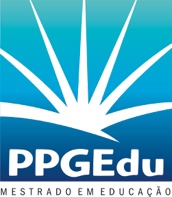 UNIVERSIDADE FEDERAL DE RONDONÓPOLISINSTITUTO DE CIÊNCIAS HUMANAS E SOCIAISPROGRAMA DE PÓS-GRADUAÇÃO EM EDUCAÇÃORELATÓRIO DE ATIVIDADES DE BOLSISTA1 Identificação2 Disciplinas cursadas no semestre3. Outras atividades desenvolvidas no período:3.1 Relacionadas ao andamento da pesquisa3.2 Produção bibliográfica3.3 Outras atividades que julgar pertinentes4 Programa de trabalho para o semestre seguinte (se houver), com cronograma5 Avaliação do período (amadurecimento, crescimento profissional, disciplinas cursadas, atividades desenvolvidas etc)Anexar:a) Histórico escolar do semestreb) Comprovantes das atividades realizadasc) Declaração que não possui vínculo empregatício ou que está afastado das atividades profissionais sem percepção dos vencimentosO PÓS-GRADUANDO DEVE ENVIAR O RELATÓRIO VIA PROCESSO SEI PARA ICHS – COORDENAÇÃO DO PPGEDUNome: Nome: Número de Matrícula: CPF: E-mail: Telefones: Endereço: Endereço: Bolsa: (   ) CAPES  (   ) Outra: _________Bolsa: (   ) CAPES  (   ) Outra: _________Ano/mês do início da bolsa:Previsão da defesa: Linha de Pesquisa: (   ) LINGUAGEM, EDUCAÇÃO E CULTURA (   ) POLÍTICA, FORMAÇÃO E PRÁTICAS EDUCATIVAS(   ) EDUCAÇÃO, CULTURA E DIFERENÇASLinha de Pesquisa: (   ) LINGUAGEM, EDUCAÇÃO E CULTURA (   ) POLÍTICA, FORMAÇÃO E PRÁTICAS EDUCATIVAS(   ) EDUCAÇÃO, CULTURA E DIFERENÇASOrientador(a): Orientador(a): Título da dissertação (preliminar ou definitivo): Título da dissertação (preliminar ou definitivo): Fase em que se encontra: (   ) somente cursando disciplinas e elaborando proposta de dissertação;(   ) cursando disciplinas e elaborando dissertação;(   ) somente elaborando dissertação; Fase em que se encontra: (   ) somente cursando disciplinas e elaborando proposta de dissertação;(   ) cursando disciplinas e elaborando dissertação;(   ) somente elaborando dissertação; DisciplinaCréditosLocalDataAssinatura do pós-graduandoPARECER DO ORIENTADORPARECER DO ORIENTADOR(Rendimento, freqüência, programa de trabalho, relacionamento, entre outros aspectos)(Rendimento, freqüência, programa de trabalho, relacionamento, entre outros aspectos)LocalDataAssinatura do orientador: Assinatura do orientador: 